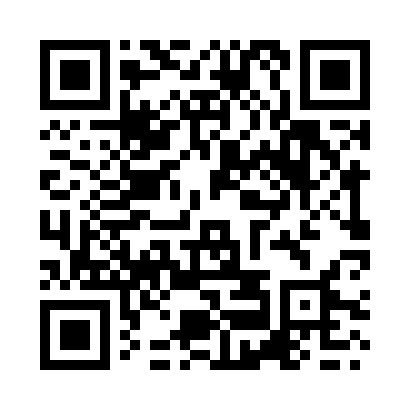 Prayer times for El Kala, AlgeriaWed 1 May 2024 - Fri 31 May 2024High Latitude Method: NonePrayer Calculation Method: Algerian Ministry of Religious Affairs and WakfsAsar Calculation Method: ShafiPrayer times provided by https://www.salahtimes.comDateDayFajrSunriseDhuhrAsrMaghribIsha1Wed3:545:3212:234:107:158:472Thu3:535:3112:234:107:168:483Fri3:515:2912:234:107:178:494Sat3:505:2812:234:107:188:505Sun3:495:2712:234:117:198:526Mon3:475:2612:234:117:208:537Tue3:465:2512:234:117:218:548Wed3:445:2412:234:117:218:559Thu3:435:2312:234:117:228:5710Fri3:425:2212:234:117:238:5811Sat3:405:2212:234:117:248:5912Sun3:395:2112:234:127:259:0013Mon3:385:2012:234:127:269:0114Tue3:375:1912:234:127:279:0315Wed3:355:1812:234:127:279:0416Thu3:345:1712:234:127:289:0517Fri3:335:1712:234:137:299:0618Sat3:325:1612:234:137:309:0719Sun3:315:1512:234:137:319:0920Mon3:305:1412:234:137:329:1021Tue3:295:1412:234:137:329:1122Wed3:275:1312:234:137:339:1223Thu3:265:1212:234:147:349:1324Fri3:265:1212:234:147:359:1425Sat3:255:1112:234:147:359:1526Sun3:245:1112:234:147:369:1627Mon3:235:1012:234:147:379:1728Tue3:225:1012:244:157:389:1829Wed3:215:0912:244:157:389:1930Thu3:215:0912:244:157:399:2031Fri3:205:0912:244:157:409:21